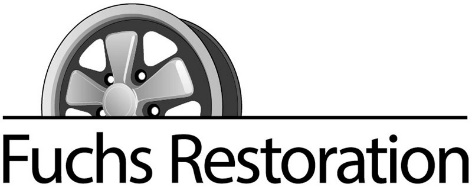     ORDER FORM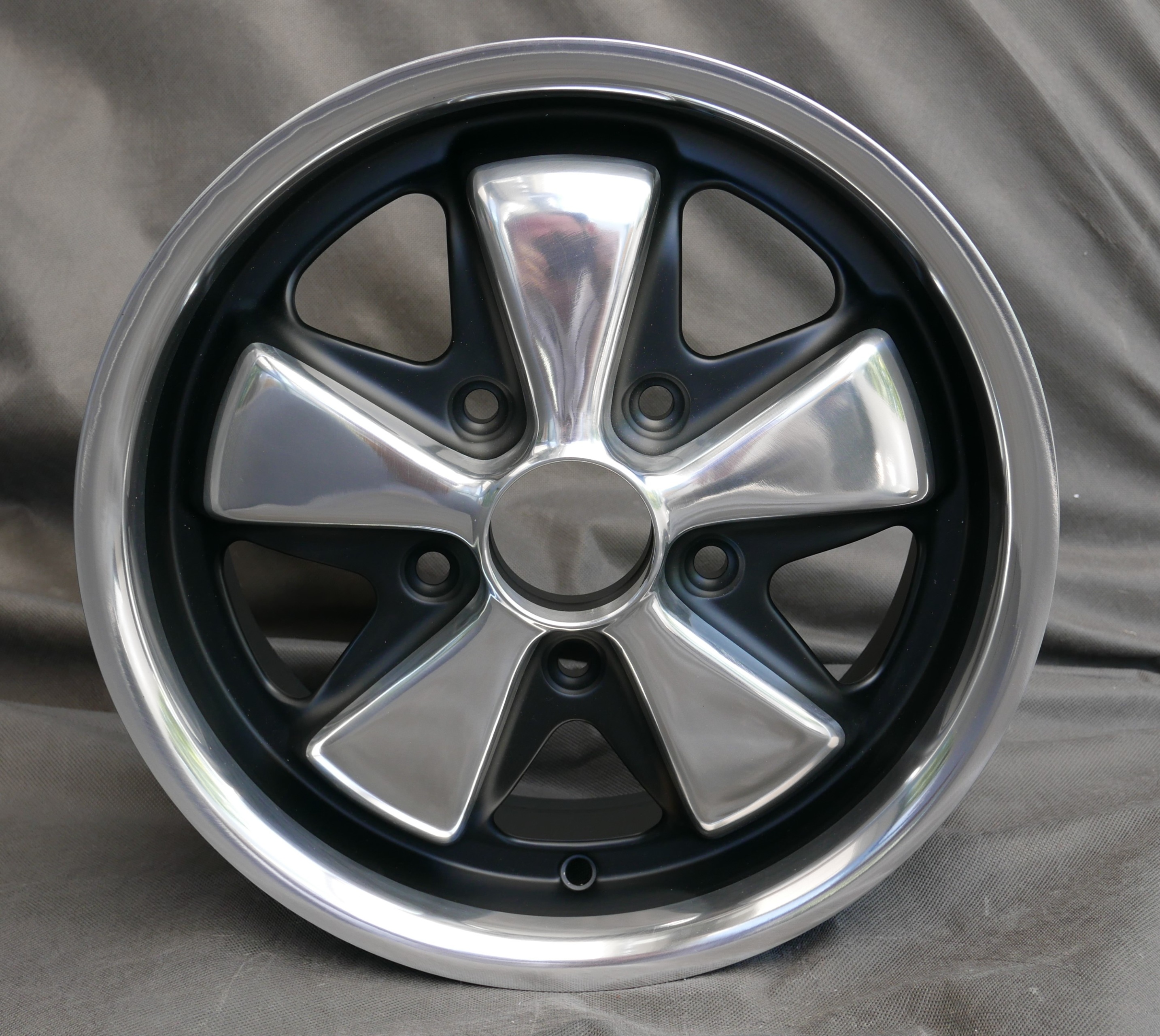 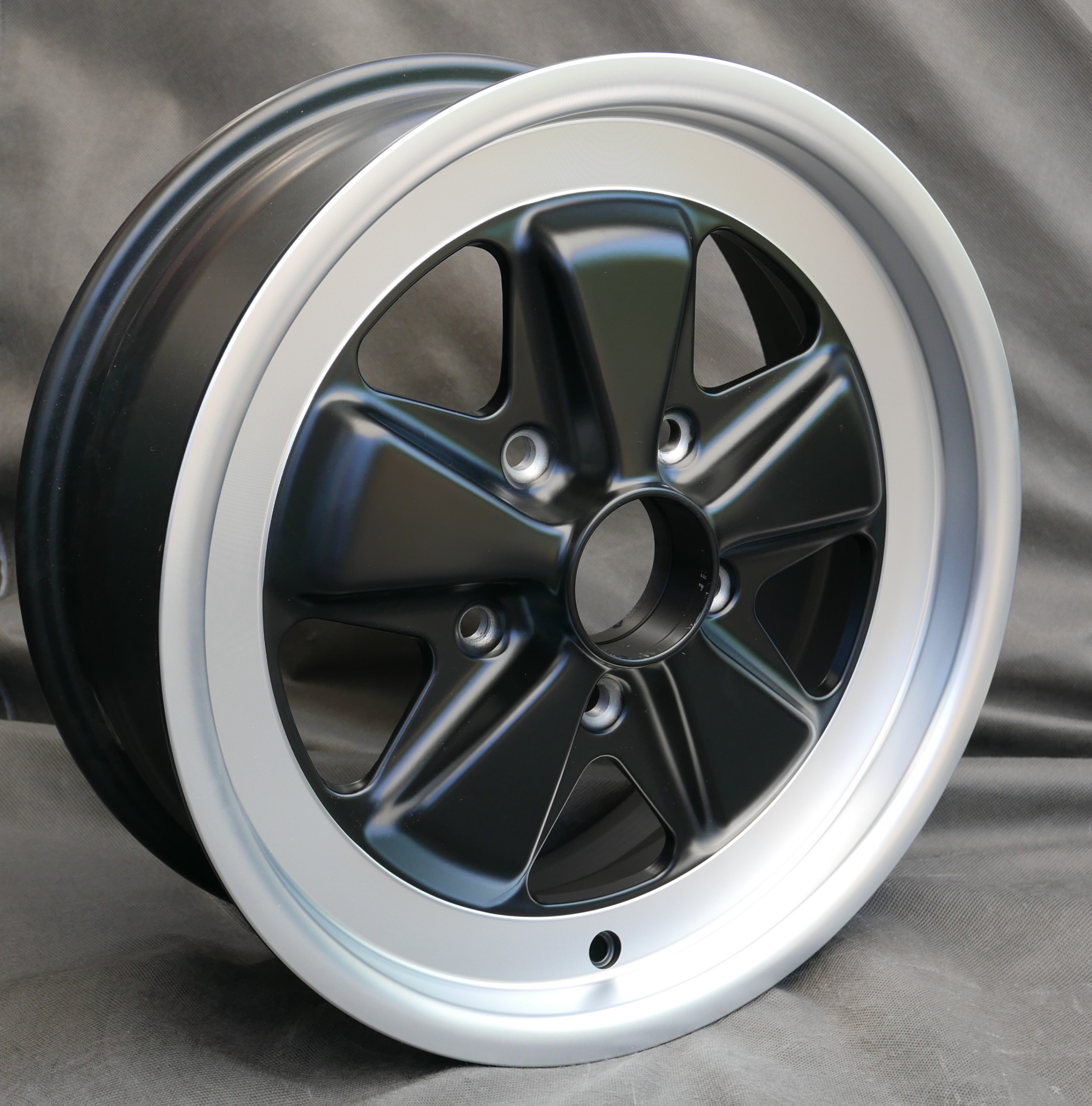 